КОНТРОЛЬНО – СЧЕТНАЯ   ПАЛАТА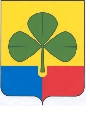 АГАПОВСКОГО МУНИЦИПАЛЬНОГО РАЙОНА 457400  с. Агаповка, ул. Пролетарская, 29А, тел: 2-11-37, 2-14-36ЗАКЛЮЧЕНИЕ № 58-2021На проект Решения Собрания депутатов Агаповского муниципального района «О внесении изменений в Решение Собрания депутатов Агаповского муниципального района от 30.03.2018 г. № 290 «Об утверждении Положения об оплате труда выборных должностных лиц местного самоуправления, осуществляющих свои полномочия на постоянной основе, и муниципальных служащих Агаповского муниципального района» (в редакции решения от 30.10.2019 г. № 484, от 25.03.2020 № 534, от 23.12.2020 г. № 44) (Проект решения).29 ноября 2021 г.                                                                                              с. АгаповкаПроект решения был представлен на финансово-экономическую экспертизу в Контрольно-счетную палату Собранием депутатов Агаповского муниципального района (письмо от 17.11.2021 г. № 239).Контрольно-счетная палата Агаповского муниципального района, рассмотрев материалы к представленному Проекту решения, отмечает следующее.Проект решения был подготовлен и представлен для рассмотрения в Собрание депутатов Агаповского муниципального района Управлением финансов Агаповского муниципального района.Изменения в решение Собрания депутатов Агаповского муниципального района от 30.03.2018г. № 290 «Об утверждении Положения об оплате труда выборных должностных лиц местного самоуправления, осуществляющих свои полномочия на постоянной основе, и муниципальных служащих Агаповского муниципального района» (далее Положение    № 290) вносятся в виде изложения в новой редакции приложений №1, №2 №5 (приложения №1, №2 и №3 к настоящему решению соответственно) рассматриваемого Положения № 290.Вносимые изменения в Положение № 290 соответствуют требованиям Трудового кодекса Российской Федерации, Бюджетного кодекса Российской Федерации, Федерального закона РФ от 06.10.2003 г. № 131-ФЗ «Об общих принципах организации местного самоуправления», Федерального закона от 02.03.2007 г. № 25-ФЗ «О муниципальной службе в Российской Федерации», закона Челябинской области от 30.05.2007 г. № 144-ЗО «О регулировании муниципальной службы в Челябинской области», Федерального закона от 01 июля 2021 г. № 255-ФЗ «О внесении изменений в Федеральный закон « Об общих принципах организации и деятельности контрольно-счетных органов субъектов Российской Федерации и муниципальных образований», Устава Агаповского муниципального района.Выводы:Рекомендую Собранию депутатов Агаповского муниципального района рассмотреть предложенный на экспертизу проект решения.       И. п. председателя                                                    Г.К. Тихонова 